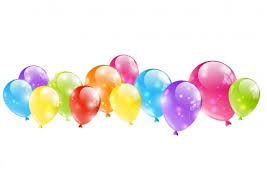 Want to know more about the County Medicare Advantage Plan?Join our virtual 65th Birthday party presentation!Thursday, March 10, 2022, from 10am-12pm ESTJoin by phone: 1-844-867-6169 access code: 8407099Or Webex Meeting link will be available on the Onondaga County Web page: ongov.net/ebenefits/medicareadvantage.html: Event ID: 2691 723 5346Event Password: Retiree003/10If you miss this presentation, not to worry – we’ll have them each quarter! 